REGULAMIN PRACOWNI 	FIZYCZNEJ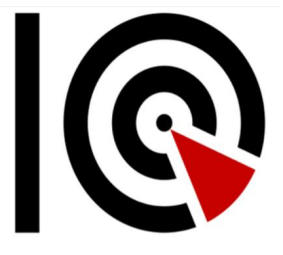 W   X LO   W   GDYNI(Podstawa: uchwała Rady Pedagogicznej X LO)1. Pracownia fizyczna (sala nr 28) jest miejscem pracy i nauki w celu zdobywania wiadomości teoretycznych i umiejętności praktycznych z przedmiotu fizyka i astronomia. Pracownia nie posiada oddzielnego zaplecza, niezbędne przyrządy i pomoce do nauczania wymienionego przedmiotu znajdują się w sali.2. W pracowni fizycznej odbywają się lekcje fizyki, zajęcia kółka fizycznego lub inne określone szkolnym rozkładem lekcji.3. Przebywanie w pracowni bez obecności nauczyciela jest zabronione. Opuszczanie pracowni może nastąpić wyłącznie za zgodą nauczyciela prowadzącego zajęcia.4. Do pracowni uczniowie wchodzą po dzwonku na lekcję pod opieką nauczyciela, każdy uczeń zajmuje stałe, wyznaczone mu miejsce.5. Na biurku ucznia mogą znajdować się tylko przedmioty niezbędne do zajęć: zeszyt, podręcznik, przybory do pisania. Zabronione jest korzystanie z sprzętów elektronicznych bez wyraźniej zgody n-la. Skutecznie wyłączoną komórkę uczeń przechowuje w tornistrze. 6. Uczeń przebywający w pracowni utrzymuje w niej wzorową czystość i porządek, postępuje zgodnie z przepisami BHP.7. Samowolne wyjmowanie przyrządów i urządzeń z szaf lub używanie pomocy szkolnych bez zgody nauczyciela fizyki jest bezwzględnie zabronione.8. Z przyrządów znajdujących się w pracowni uczeń może korzystać dopiero po zezwoleniu i pod nadzorem prowadzącego lekcję (zwłaszcza zabronione jest włączanie urządzeń elektrycznych bez wiedzy i obecności nauczyciela).9. Podczas zajęć ćwiczeniowych uczeń otrzymuje instrukcję wykonania ćwiczenia oraz instrukcję obsługi urządzenia.10. Wszelkie przyrządy, z których korzysta uczeń, są mieniem społecznym i dlatego wolno korzystać z nich tylko zgodnie z instrukcją obsługi i należy chronić je przed zniszczeniem. Każde, nawet najmniejsze uszkodzenie przyrządu należy natychmiast zgłaszać nauczycielowi.11. Uczeń wykonujący ćwiczenie zobowiązany jest: zachować szczególną ostrożność, przestrzegać zasad bhp, nie narażać na niebezpieczeństwo siebie oraz innych uczniów, nie opuszczać zajmowanego miejsca. Miejsce ćwiczeń uczeń opuszcza tylko za zezwoleniem nauczyciela. Nie wolno przeprowadzać żadnych ćwiczeń bez zezwolenia nauczyciela.12. Każdy nieszczęśliwy wypadek (skaleczenie, stłuczenie, oparzenie, itp.) należy natychmiast zgłosić nauczycielowi.13. Za każdy uszkodzony lub zniszczony sprzęt podczas lekcji przez ucznia wskutek nieprzestrzegania instrukcji obsługi uczeń odpowiada materialnie lub we własnym zakresie naprawia szkodę w terminie 1 miesiąca.14. Po skończonym ćwiczeniu uczeń sprawdza stan przyrządów. (Wszelkie braki i usterki należy zgłosić nauczycielowi). Następnie porządkuje swoje stanowisko i odnosi pomoce naukowe w wyznaczone miejsce.15. Za sprawdzenie porządku w pracowni na koniec zajęć odpowiedzialni są dyżurni klasy.16. Do obowiązków dyżurnego należy także, przygotowanie tablicy, wietrzenie sali oraz przygotowanie przyrządów do lekcji.17. Nieprzestrzeganie zasad ładu i porządku w pracowni fizycznej oraz niniejszego regulaminu może	 skutkować uzyskaniem obniżonej oceny z zachowania.Nauczyciel fizyki